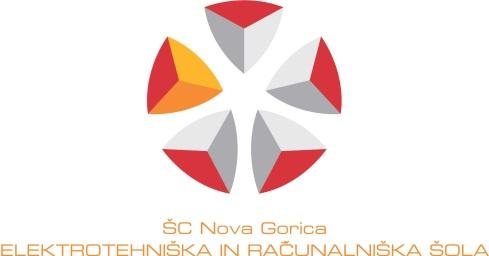 ŠOLSKI CENTER Nova GoricaElektrotehniška in računalniška šolaCankarjeva 10, 5000 Nova Gorica,http://www.scng.si, erik@scng.siDokumentacija k izdelkuza PRAKTIČNI POUK modula: Izdelava komunikacijskih inštalacij praksa (IKIp)Vzgojno – izobraževalni program: Srednje poklicno izobraževanjeSmer oziroma poklic: RačunalnikarRazred / skupina: 3. RC / skupina 2, šolsko leto 2018/191. Uvodnamen izdelkacilji izdelka
2. Načrtovalna fazazakaj smo vzeli to mero in zakaj smo izbrali pleksi steklo?sheme: montažna shema, shema lukenj in odprtinpremer svedra, velikost in oblika vijakov in maticpopis in nabava elementov izdelka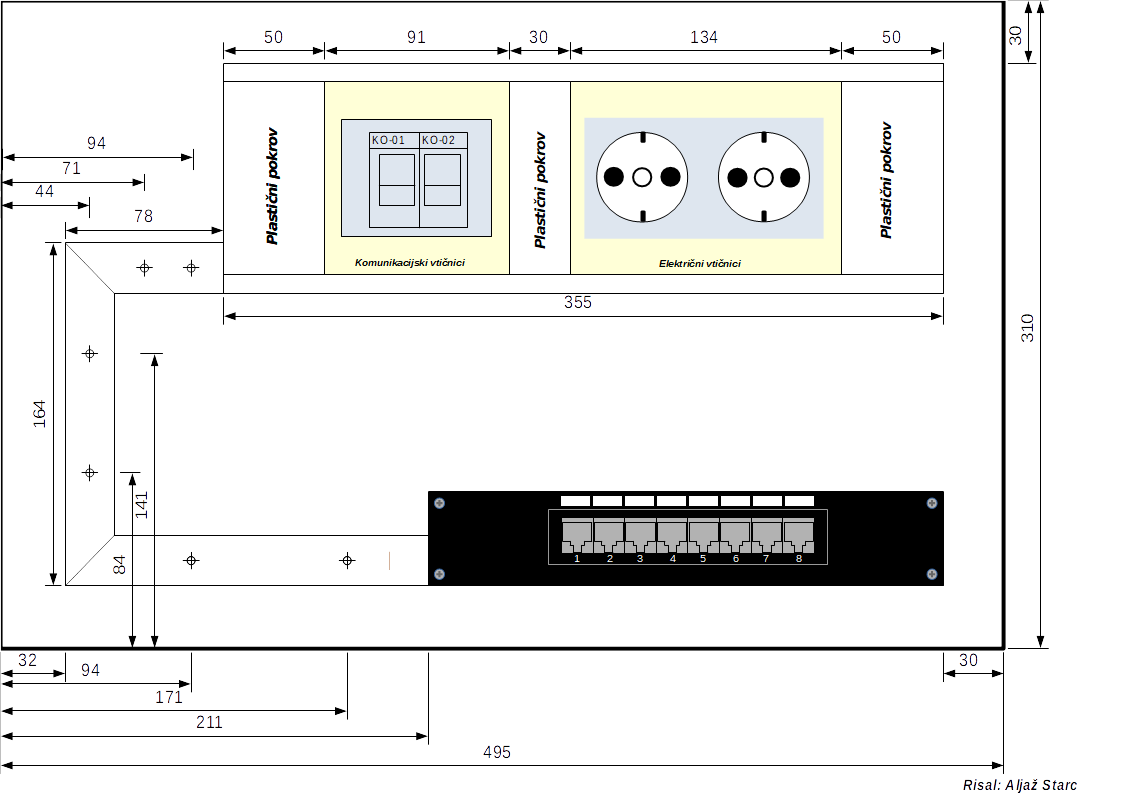 3. Izdelava lukenj, odprtin,Izdelava lukenj na pleksi steklu, plastičnem kanalu, pokrovu ter elba kanalu  
4. Montaža elementov na pripravljeno pleksi stekloseznam potrebnega orodjaodrez plastičnega kanala (mere, dolžine, število kosov, koliko utp kablov lahko še normalno speljemo po izbranem plastičnem kanalu?)odrez pokrovov elba kanala (dolžina, število kosov, kot 45°,90°)montaža in pritrditev plastičnega kanala na pleksi steklo (vijaki, matice, podložke)montaža euro vtičnice na plastični pokrov - zaključek Elba kanalamontaža električne vtičnice5. Zaključevanje na patch panelu, RJ-45 vtičnici in euro vtičniciseznam potrebnega orodja:puncher kleščeizvijačpriprava UTP kabla (dolžina, tip kabla, kategorija kabla, kolikšno hitrost lahko doseže izbran tip, dolžina in kategorija izbranega kabla, kakšno arhitekturo podpira izbran kabel?)zaključevanje na vtičnici RJ-45 in patch plošči po standardu 586B, barvne kodezaključevanje na euro vtičnici debelina kablov [mm2],barvne kode - vrsta napetosti, izvedba zaščite kovinskega dela Elba kanala, postopek pri cinjnenjuzaključevanje električne vtičnice, povezava zaščitnega vodnika na kovinski del elba kanala6. Testiranje zaključevanja z instrumentom CableIQseznam potrebnega orodja:naprava za testiranje UTP kablov »Cable IQ«multimeterizvedba meritve, priključevanje merjencev in inštrumentaZ uporabo naprave CableIQ smo preverili korektnost povezav na UTB kablih ter vtičnicah ter potrdili veljavnost povezav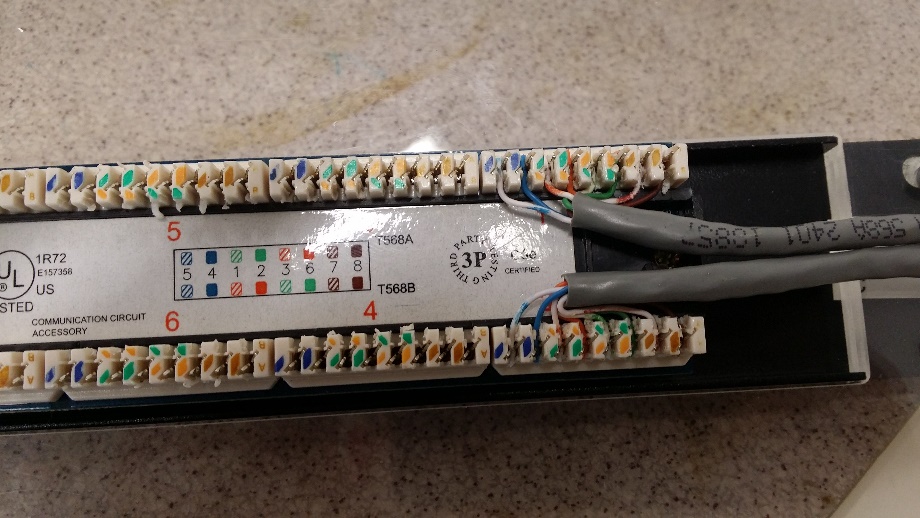 izvedba meritev na UTP povezaviZ uporabo naprave CableIQ smo izmerili sposobnost prenosa povezave, meritev je pokazala, da povezava podpira do 1Gb/selektrični povezavimultimeter sem nastavil na pravilno merilno območje ter preveril napetost na vtičnicah. Obe sta imeli napetost ~226V (po standardu naj bi bilo 230V), kar ustreza zahtevam7.  Priklop "patch panela" na mrežno stikalo (drugi sloj)priklop mrežnega stikala in “patch panela”priklop končnih naprav na mrežne vtičnice na elba kanalu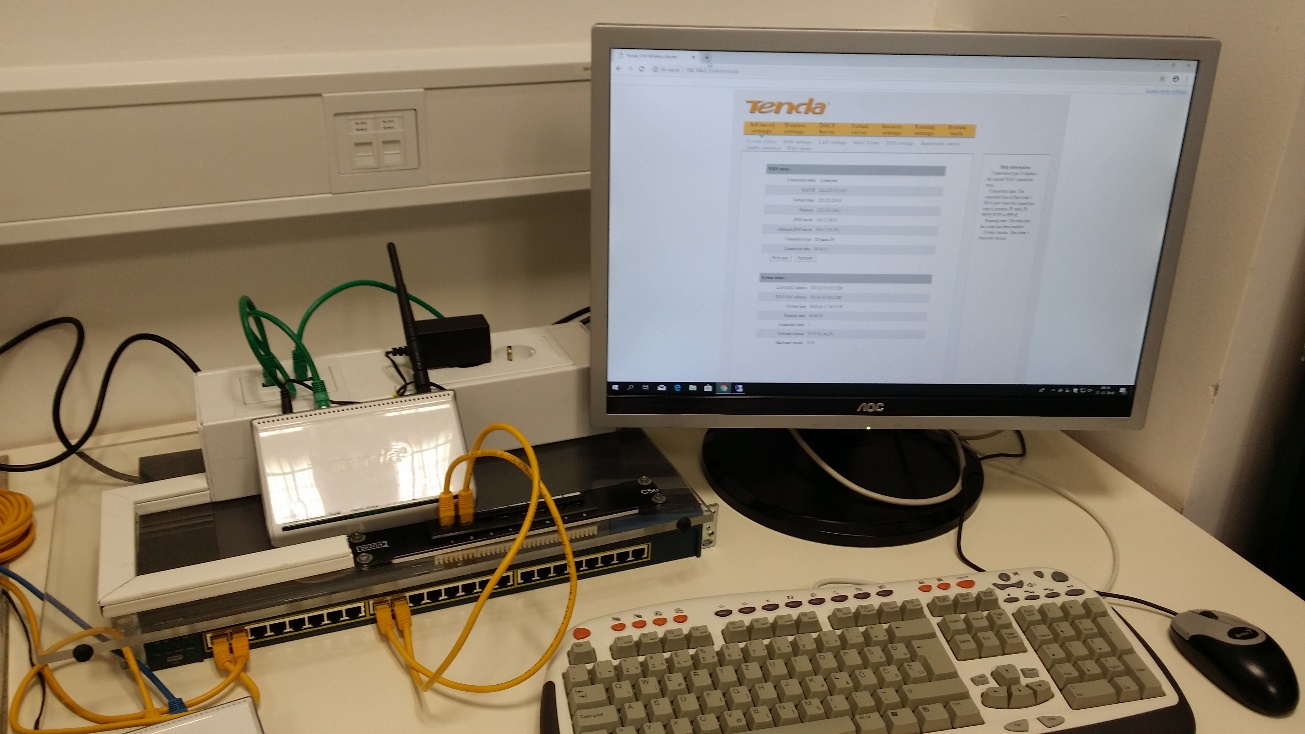 8. Vzpostavitev mrežne plasti za delovanje storitveNaslov omrežja: 192.168.2.0/25popis omrežja (naslov omrežja, omrežna maska, število vseh naslovov, število uporabnih naslovov, naslov prehoda)priklop usmerjevalnika in dostop do drugega omrežja (IP naslov WAN in LAN vmesnika)z uporabo spletne aplikacije draw.io sem narisal shemo omrežja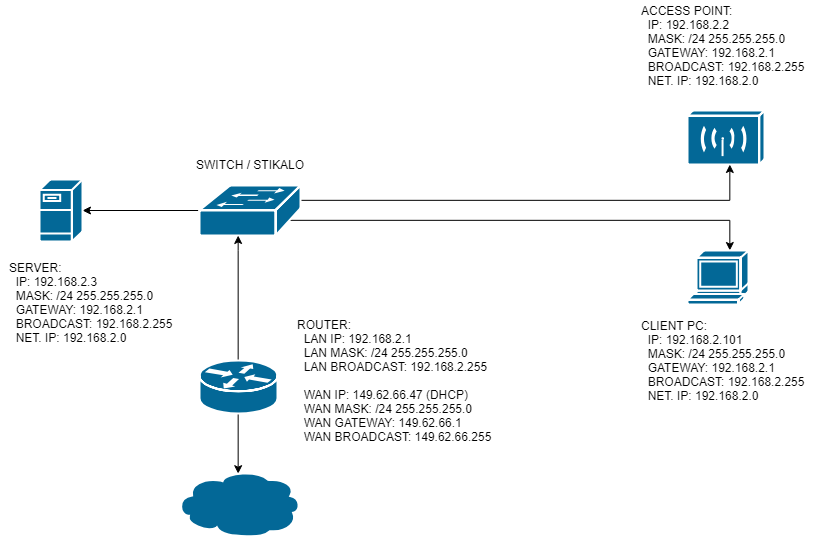 9. Vzpostavitev mrežnega servisa (aplikacijske plasti omrežja)popis številke vrat servisa:servis deluje na vratih80 (http protokol) 443 (https protokol)namestitev in vzpostavitev ene od mrežnih servisov: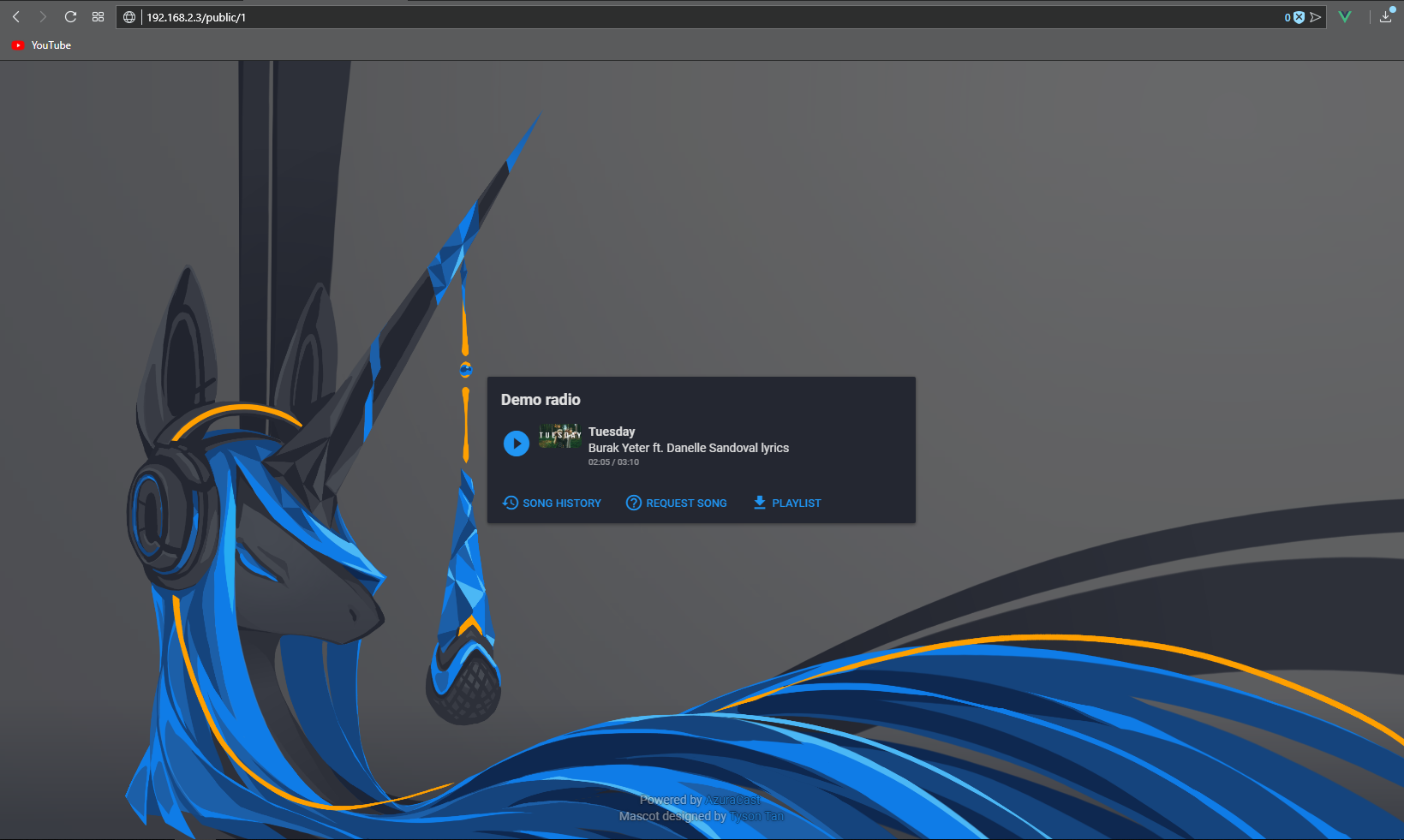 Dokumentacija mora vsebovati:predstavitev storitve: http://192.68.2.3 potek namestitve programske opreme:nastavitev RAID polj (boot && data)RAID[0] deluje v sistemu RAID1RAID[1] deluje v sistemu RAID5Namestitev operacijskega sistema (ubuntu server 18 LTS)Namestitev osnovnih programovhtop, bmon, nmap, iptables, failtoban, dockerNamestitev programske opreme za izdelekAzuracast software ( https://github.com/AzuraCast/AzuraCast )simulacija delovanja storitve, fizični priklop naprav na izdelek – slika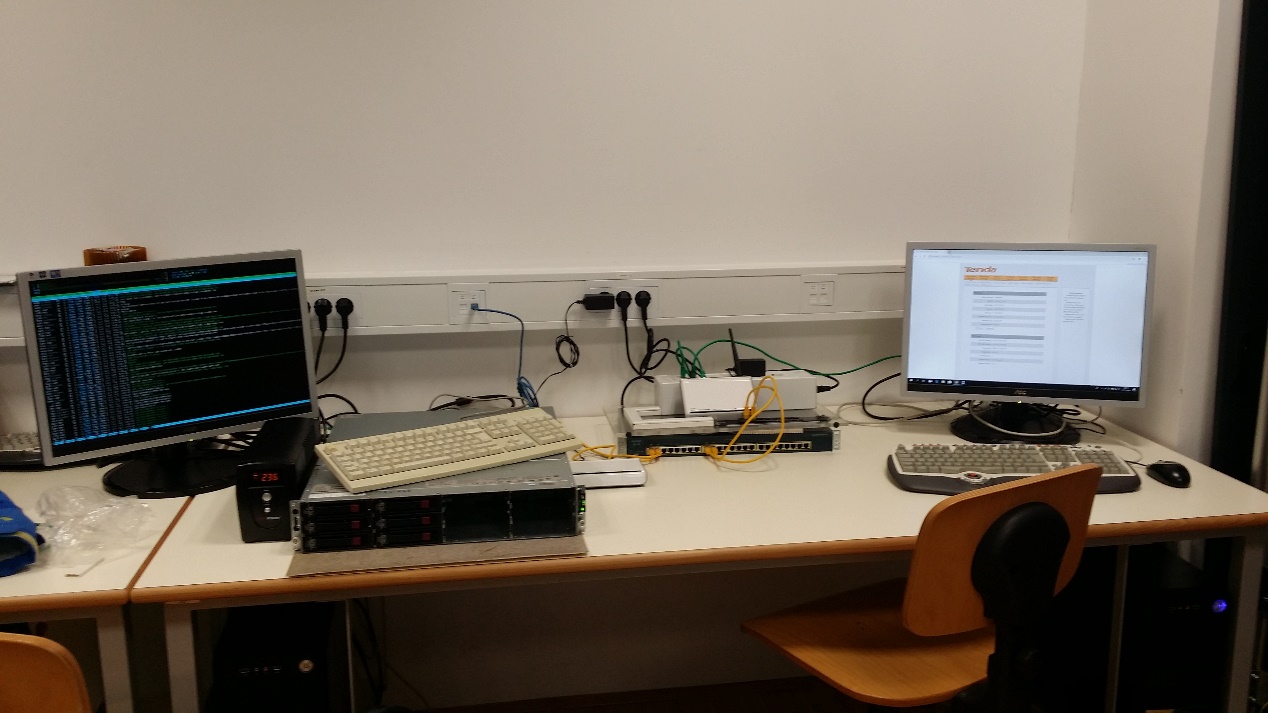 Ime in priimek dijaka:Aljaž StarcIme in priimek učitelja / mentorja:Erik KomparaŠtevilka delovne naloge:Delovna naloga opravljena dne:17.12.2018Pripombe učitelja / mentorja: